Aktionsplan Holz 2021–2026BEITRAGSGESUCHKOMMUNIKATIONSPROJEKTEMärz 2023 (V1.0)Für eine erfolgreiche Eingabe müssen Sie die folgenden Punkte berücksichtigen:Dieses Formular ist für Beitragsgesuche für Kommunikationsprojekte zu verwenden.Für Beitragsgesuche zu den Schwerpunkten «Wertschöpfung Schweizer Holz» und «Klimagerechte Bauten verwenden Sie bitte das separate Formular «Beitragsgesuch».Alle notwendigen Informationen und Anforderungen für Ihre Projekteingabe finden Sie im Merkblatt für Gesuchstellende unter Aktionsplan Holz (admin.ch).Nur vollständig und korrekt ausgefüllte Gesuchsformulare (Word, Excel) werden behandelt.Bei Beitragsgesuchen über CHF 10'000 müssen zusätzlich zum vorliegenden Beitragsgesuch das «Beitragsgesuch Finanzen» und ein Kommunikationskonzept eingereicht werden.Zusätzliche Projektunterlagen sind willkommen.Alle auszufüllenden Elemente sind grau hinterlegt.Hinweise zum Inhalt bei Formularfeldern sind grün markiert.Bestätigen Sie Folgendes:	Das Merkblatt für Gesuchstellende wurde gelesen. Das Gesuch wird gemäss den Vorgaben des Merkblatts ausgefüllt.Projektübersicht Weitere Gesuchstellende können hinzugefügt werden2.	ProjektinformationenProjektgesuche können Kommunikationsprojekte, überregionale Kommunikationsaktivitäten oder nationale Kommunikationskampagnen sein. Nachfolgende Punkte entsprechen dem Aufbau eines Kommunikationskonzeptes.2.1	Ausgangslage/AnalyseWorum geht es? Was wollen Sie ändern? Wo stehen Sie?Max. fünf Zeilen 2.2	Projektziele Was wollen Sie mit dem Kommunikationsprojekt erreichen? Definieren Sie «smarte» Ziele:Spezifisch: Was genau möchten Sie erreichen?Messbar: Wie können Sie es quantifizieren?Attraktiv: Wieso ist es wichtig?Realistisch: Können Sie Ihr Ziel erreichen?Terminiert: Wann wollen Sie Ihr Ziel erreichen?Max. fünf Zeilen und Bezug zu den Schwerpunktthemen des Aktionsplans Holz2.3	Zielgruppen Wen wollen Sie erreichen?Max. fünf Zeilen und Bezug zu den Schwerpunktthemen des Aktionsplans Holz2.4	BotschaftenWas soll bei den Zielgruppen haften bleiben?Max. fünf Zeilen und Bezug zu den Schwerpunktthemen des Aktionsplans Holz2.5	Massnahmen/KommunikationsprodukteWomit wollen Sie die Ziele erreichen? (Publikation, Medienmitteilung, Posts, Führungen, Events, etc.)Max. fünf Zeilen 2.6	EvaluationWie messen Sie die Wirkung der Resultate bei den Zielgruppen?Max. fünf Zeilen anhand der «smarten» Ziele gemäss Pt. 4.22.7	Wissensstand und SchnittstellenWelche Schnittstellen oder Anknüpfungspunkte zu abgeschlossenen oder laufenden Projekten innerhalb oder auch ausserhalb des Aktionsplans Holz sind Ihnen bekannt?Max. fünf Zeilen Werden diese in Ihrem Projekt einbezogen oder berücksichtigt?Max. fünf Zeilen Wie ist der aktuelle Wissensstand zum Projektthema?Max. fünf Zeilen 2.8	ProjektinnovationInnovation ist ein wichtiger Leitgedanke für den Aktionsplan Holz. Die Projektinnovation wird bei der Projektbeurteilung bewertet. Beschreiben Sie das innovative Element in Ihrem KommunikationsprojektMax. fünf Zeilen  3	Projektteam und Partnerschaften3.1	Projektteam => Bei Gesuchbeiträgen grösser als CHF 10'000.00, füllen Sie im Beitragsgesuch Finanzen das Tabellenblatt «Projektteam» aus. => Bei Gesuchbeiträgen kleiner als CHF 10'000.00, führen Sie die Personen auf, welche im Projekt mitarbeiten. Ein separates Organigramm kann beigelegt werden.3.2	PartnerschaftenSind nebst den Mitgesuchstellenden noch weitere Firmen, Organisationen oder Personen involviert?Max. fünf Zeilen  4	Projektablauf4.1	ArbeitspaketeWer tut was wann?
Beschreibung einzelner Arbeitspakete und deren Inhalt (Tätigkeiten, Vorgehen, Etappenziele, Meilensteine, etc.). => 	Bei Gesuchbeiträgen grösser als CHF 10'000.00, füllen Sie im Beitragsgesuch Finanzen das Tabellenblatt «Arbeitspakete» aus. => Bei Gesuchbeiträgen kleiner als CHF 10'000.00, führen Sie die Arbeitspakete auf, welche im Projekt mitarbeiten.Max. fünf Zeilen 4.2	ZeitplanZeitliche Darstellung des Projektablaufs, inklusive Arbeitspakete.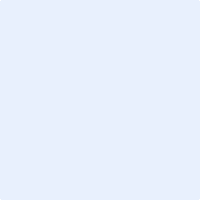  Ein detaillierter, separater Projektablauf kann im Kommunikationskonzept beigelegt werden.5	Finanzplanung => Bei Gesuchbeiträgen grösser als CHF 10'000.00, füllen Sie im Beitragsgesuch Finanzen die Tabellenblätter «Personalaufwand; Materialaufwand; Jahrestranchen» aus. => Bei Gesuchbeiträgen kleiner als CHF 10'000.00, führen Sie nachfolgend die Personal- und Materialkosten und allfällige Jahrestranchen auf.Max. fünf Zeilen 5.1	Förderung durch andere InstanzenErhalten die Gesuchstellenden von einer anderen Förderinstanz bereits Mittel für dieses Projekt?  Ja  NeinWenn ja, von welcher Behörde/Organisation und in welchem Umfang?Wurde oder wird das vorliegende oder ein ähnliches Beitragsgesuch noch bei einer weiteren Förderinstanz eingereicht, inkl. Innosuisse, anderen Bundesämtern, anderen Abteilungen beim BAFU?  Ja  NeinWenn ja, bei welcher Behörde/Organisation und in welchem Umfang?6	VollzugDie Gesuchstellenden und die Projektpartner anerkennen das Merkblatt für Gesuchstellende. Sie stimmen zu, dass das vorliegende Beitragsgesuch durch die zuständigen Gremien des Aktionsplans Holz begutachtet wird und das BAFU falls erforderlich weitere Unterlagen anfordern und für die Begutachtung sachverständige Dritte beiziehen kann.Die Gesuchstellenden und die Projektpartner erklären sich ausserdem damit einverstanden, dass im Falle der Bewilligung eines Bundesbeitrages die weiteren Modalitäten der Projektabwicklung zwischen Bund, Gesuchstellenden und Projektpartnern in einer vom BAFU erstellten Finanzhilfeverfügung oder einem Finanzhilfevertrag geregelt werden. Eventuelle Änderungen müssen schriftlich vereinbart werden.Die Gesuchstellenden und die Projektpartner sind einverstanden damit, dass die Projektergebnisse veröffentlicht werden.BemerkungenOrt, DatumName HauptgesuchstellendeBitte Gesuch wie folgt einreichen:Die folgenden Unterlagen sind an aktionsplan-holz@bafu.admin.ch zu senden:Vollständig und korrekt ausgefüllte «Beitragsgesuche» (Word; Excel) bei Gesuchen mit einem Beitrag grösser als CHF 10'000.00.Vollständig und korrekt ausgefüllte «Beitragsgesuche» (Word) bei Gesuchen mit einem Beitrag kleiner als CHF 10'000.00.Ein separates ausführliches Kommunikationskonzept ist notwendig ab einer Gesuchssumme von CHF 10'000.00.Zusätzliche Projektinformationen (vorzugsweise Word, Excel, PowerPoint, PDF) 
sind wünschenswert.Bei allfälligen Fragen wenden Sie sich an die zuständige Person der Programmleitung des Aktionsplans Holz:Kommunikation
Claire-Lise Suter Thalmann
+41 58 46 47 858
claire-lise.suter@bafu.admin.chProjekttitelMax. 40 ZeichenProjekttitelMax. 40 ZeichenKurzbeschriebMax. fünf Zeilen, ca. 50 Wörter in Deutsch und einer zweiten Landessprache, klar formulieren um was es im Projekt geht, kann 1:1 veröffentlicht werden.KurzbeschriebMax. fünf Zeilen, ca. 50 Wörter in Deutsch und einer zweiten Landessprache, klar formulieren um was es im Projekt geht, kann 1:1 veröffentlicht werden.DauerDauerVonBisBudgetübersichtTragen Sie nachfolgend die Werte aus der Finanzplanung ein. Die hier genannten Beträge sind die Grundlage für die Finanzhilfe.BudgetübersichtTragen Sie nachfolgend die Werte aus der Finanzplanung ein. Die hier genannten Beträge sind die Grundlage für die Finanzhilfe.Gesamtkosten des ProjektsCHF .-Gewünschter Beitrag Aktionsplan HolzCHF .-Anteil an Gesamtkosten %Gewünschte Jahrestranche 2024CHF .-Gewünschte Jahrestranche 2025CHF .-Gewünschte Jahrestranche 2026CHF .-HauptgesuchstellendeHauptgesuchstellendeFirma/OrganisationVollständiger Firmen/OrganisationsnameAnsprechperson/ProjektleitungName, Vorname, Telefon, E-MailMitgesuchstellende 1Mitgesuchstellende 1Firma/OrganisationVollständiger Firmen/OrganisationsnameAnsprechperson/ProjektleitungName, Vorname, Telefon, E-MailMitgesuchstellende 2Mitgesuchstellende 2Firma/OrganisationVollständiger Firmen/OrganisationsnameAnsprechperson/ProjektleitungName, Vorname, Telefon, E-Mail